Confirmatory Tests You have tested a sample of white powder with the Scott test reagent and obtained a blue color.  You think you have __________________________________, but you ask the spectroscopy lab for a confirmation.  They provide the following spectrum below:  What is your sample?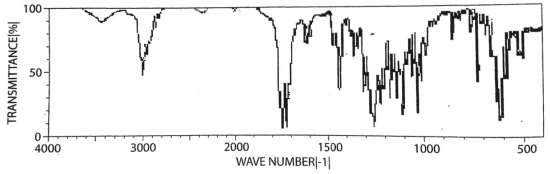 Upon arresting a suspect, police find a white powdered residue in their pocket.  They suspect methamphetamines and the presumptive color test with the _______________________________________ reagent turned an orange brown color.  The suspect claims it is Adderall (amphetamine) which he takes for ADHD.   You ask the spectroscopy lab for a confirmation.  They provide the following spectrum below:  Is the suspect carrying illegal drugs?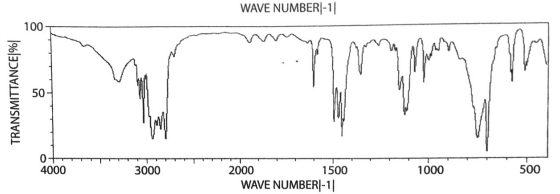 You get a violet-blue color with the Marquis reagent on a sample submitted to your lab.  You as the mass spectroscopy lab to check it for you, and they submit the following mass spectra below (there are two components):   What is in your sample?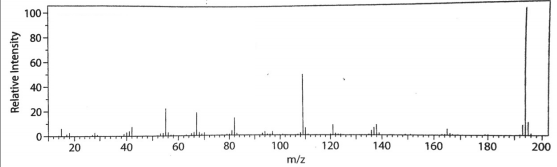 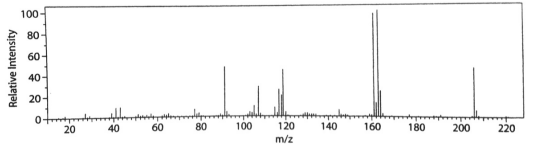 